DATE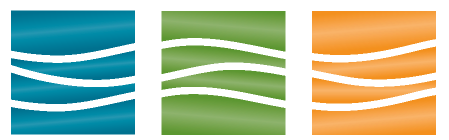 NAMEADDRESSADDRESSDear NAME,We are writing this letter to existing and proposed members of the Steering Committee for the Walla Walla Basin Integrated Flow Enhancement Study (Flow Study).  For existing members, this is a call to action to renew your participation to this important effort and diagnose whether your current role (i.e. voting, ex officio, or advisory) is appropriate moving forward.  For new members, we’re asking for you to consider participating in an advisory capacity to help inform our efforts moving forward, but are open to considering other participation levels if requested.  What is the Flow Study?The objective of the Flow Study is to determine the best package of options for achieving Walla Walla River stream flow targets for native fish species while maintaining the long-term viability and water availability for irrigated agriculture, residential, and urban use.  The Steering Committee has adopted the following flow targets that are intended to compliment instream flows adopted by rule in WAC 173-532-030.  The flows adopted in WAC 173-532-030 are higher in some cases than the Flow Study Flow Targets, but only apply to new water rights issued by Ecology, not existing water rights.  The Flow Study Flow Targets would be used to develop a list of projects that would ensure that the flows will be met while respecting existing water rights.  The result will be higher average instream flows and greater certainty for existing water users.Who is the Steering Committee?Stakeholders in the Walla Walla River Basin have begun implementing the Flow Study process to determine the best package of projects for increasing streamflow while maintaining the long-term viability and water availability for irrigated agriculture, residential, and urban use.  The existing Steering Committee is comprised of Oregon, Washington, and Tribal representatives and have been regularly meeting for several years to collaboratively work towards meeting the Flow Study objectives.  The following tables identify current and newly proposed members (in bold) of the Steering Committee and the roles for each category of member.Why Should You Actively Participate?   The Steering Committee understands very well the commitment necessary to participate in complex and sensitive water management planning efforts.  This is a critical time in the development of the Flow Study.  Below is a summary of some of the key issues and plans currently facing the Steering Committee that your voice can help shape.Five (5) Alternatives have been developed to move forward for further feasibility evaluation and environmental review that meet the Flow Study Objectives.Environmental review, consisting of SEPA scoping and development of a NEPA/SEPA integration strategy is planned for 2018.The 5 Alternatives range in cost from approximately $169M - $338M, which will necessitate significant state, local, and federal funding partners.The 5 Alternatives incorporate a myriad of projects including storage, conservation, water markets, aquifer recharge, and pump exchanges.  All 5 of the Alternatives include either a major pump station on the Columbia River that will exchange current irrigation district supplied by the Walla Walla River with Columbia River flows, or a new large reservoir in the Pine Creek Basin ranging in size from 33K to 45K acre-feet of water.  Oregon and Washington are collaborating on ways to help ensure investments in flow improvements can be legally protected in both states.We are in the process of revisiting our charter and operating procedures to determine how the Steering Committee can be transformed into a Bi-State Caucus with sufficient authority to meaningfully shape our plan moving forward.   The Walla Walla Basin Watershed Council has maintained a robust website to summarize our work to date.  The following link contains more information about the Flow Study status and existing products. http://www.wwbwc.org/assessment/57-wwflow.html   The Steering Committee looks forward to integrating the expertise, ideas and resources of new members into the Flow Study.  Please contact Chris Hyland (contact information below), with any questions and to respond to this important invitation.  If possible, an acceptance response by DATE, would be appreciated.Sincerely,Chris Hyland							Brian WolcottExecutive Director						Executive DirectorWalla Walla Watershed Management Partnership		Walla Walla Basin Watershed Council Time PeriodFlow Study Flow TargetsWAC 173-532-030 Flows Range by GageApril 1—June 15150 cfs95 cfs to 350 cfsJune 15—June 30100 cfs95 cfs to 125 cfsJuly 1—November 3065 cfs41 cfs to 150 cfsVoting Members:  Attend meetings, review materials, provide feedback, and vote. Voting Members:  Attend meetings, review materials, provide feedback, and vote. Gardena Farms Irrigation DistrictWashington Department of Fish & WildlifeWalla Walla River Irrigation DistrictOregon Department of Fish & WildlifeHudson Bay District Improvement CompanyWashington Water TrustBergevin – Williams and Old LowdenCity of Walla WallaFruitvale Water Users AssociationCity of Milton-FreewaterConfederated Tribes of the Umatilla Indian ReservationKooskooskie CommonsEx-Officio Members: Same as voting members but without voting authorityEx-Officio Members: Same as voting members but without voting authorityTrout UnlimitedWalla Walla County Conservation DistrictColumbia County Conservation DistrictWalla Walla Basin Watershed CouncilUmatilla County Soil and Water Conservation DistrictOregon Water Resources DepartmentU.S. Fish and Wildlife ServiceWashington Department of EcologyNational Oceanic and Atmospheric AdministrationOregon Department of Environmental QualityAdvisory Members:  Will be kept updated and can provide input to the level desired but not expected to attend meetings. Advisory Members:  Will be kept updated and can provide input to the level desired but not expected to attend meetings. Umatilla County CommissionersWashington Department of AgricultureWalla Walla County CommissionersOregon Department of AgricultureColumbia County CommissionersU.S. Corps of EngineersU.S. Congressional StaffBureau of ReclamationState elected officials/ StaffU.S. Forest ServiceNational Resources Conservation ServiceSnake River Salmon Recovery BoardThe Freshwater TrustTri-State SteelheadersWashington Environmental CouncilAmerican RiversConfederated Tribes of the Yakama NationNez Perce TribeConfederated Tribes of the Warm Springs ReservationColumbia River Inter-Tribal Fish CommissionOregon Environmental CouncilWashington Farm BureauOregon Farm Bureau FederationColumbia RiverkeeperBlue Mountain Land TrustThe Nature ConservancyU.S. Environmental Protection AgencyOregon Water WatchNortheast Oregon Water AssociationOregon Water Resources CongressWashington State Water Resources Association